REPORT OF THE FIRST CSI MEETINGTo be held before 15 July 2024For re-enrolment in 2nd year thesis in 2024-2025To be given to PhD student no later than one week after the CSI meetingPhD student (surname – first name): 	Date and place of CSI: 	Thesis start date:Change in supervision since enrolment in thesis: TO BE COMPLETED BY THE CSI COMMITTEE:Progress of research work: Specify whether the state of the art has been established, check whether the PhD student is able to identify what his thesis will be able to contribute to the field of knowledge, ensure that the PhD student has a clear vision of the research approach undertaken, recall the main results and achievements and position them in relation to the initial objectives.Conditions for carrying out the thesis:Specify whether the material and financial conditions required for the thesis to run smoothly have been met, whether the doctorate is being prepared within a partnership framework (CIFRE, company, co-supervision), check that the conditions of this partnership are satisfactory and that there is effective collaboration between those involved, check whether the responsibilities of supervision of the thesis are properly divided between the HDR thesis director and any co-supervisors, ensure the quality of the dialogue between the PhD student and the supervisors and check whether the PhD student is exposed to psychosocial risks, moral harassment or any other form of discrimination or violence.Training progress:Before the CSI, the PhD student will have provided the summary of the training courses taken, check that the PhD student has taken (or plans to take) training in ethics and scientific integrity.Positive points:List the positive points in as many lines as necessary.Encountered difficulties:Please describe any difficulties encountered in as many lines as necessary; please pay particular attention to the PhD student's ability to produce a good written report.OPINION OF THE CSI ON RE-ENROLMENT IN A SECOND YEAR OF A THESISFavourable opinion			Reserved opinion			Unfavourable opinion	 DETAILED REASONS FOR A RESERVED OR UNFAVOURABLE OPINION:The members of the CSI must justify their decision in as many lines as necessary. In the case of a reserved opinion, the members of the CSI may request that a supplementary meeting be held before re-enrolment. This meeting must take place before 15 November 2024.Names and signatures of CSI members:		Date of transmission to the PhD student:	PhD student’s feedback on the CSI processOnce they have received their CSI report, PhD students must upload it to their ADUM space. The PhD student will be able to attach his comments on the CSI.Name and signature pf PhD student:		Download date on ADUM: 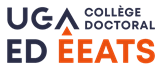 